Federazione Italiana Giuoco Calcio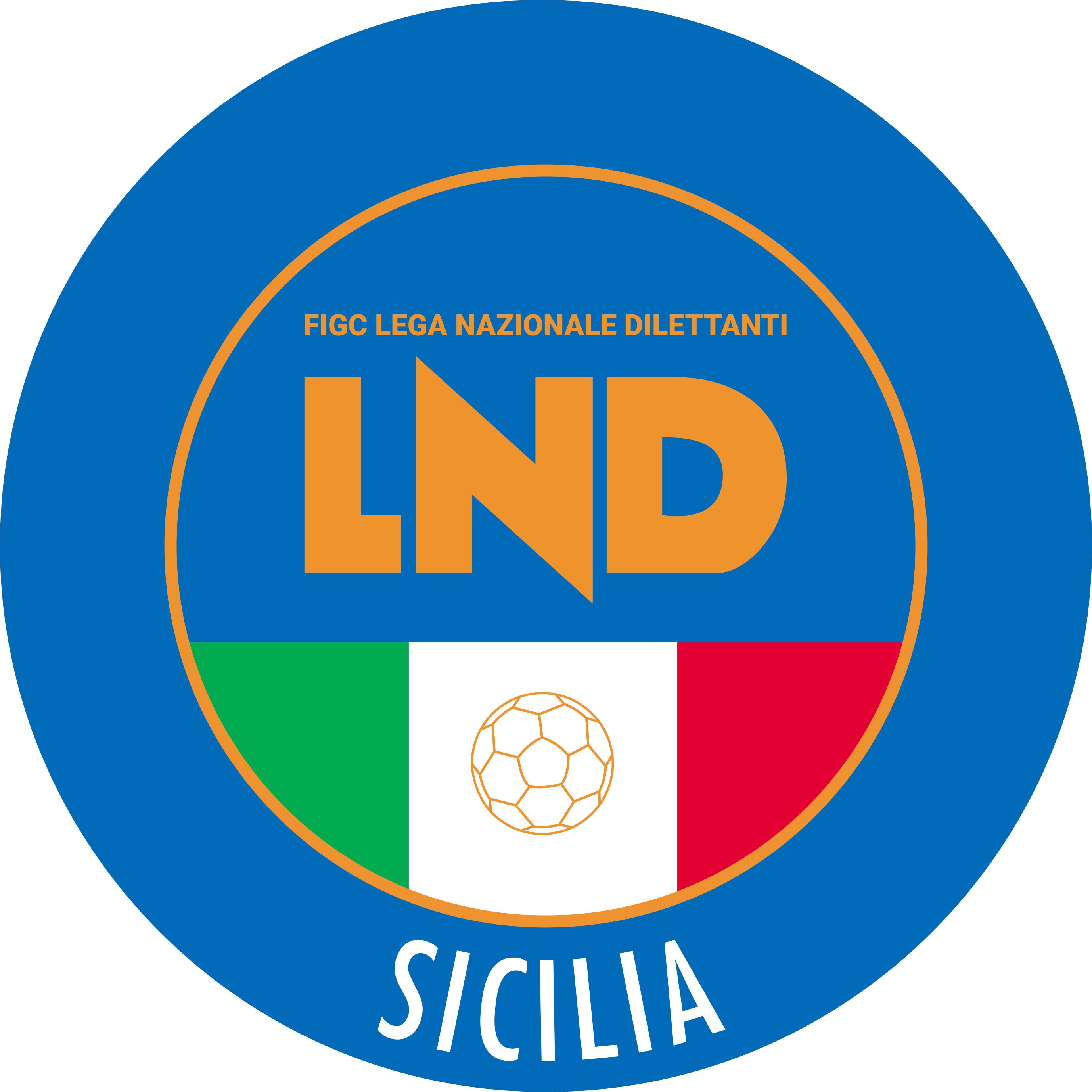 Lega Nazionale DilettantiCOMITATO REGIONALE SICILIAVia Orazio Siino s.n.c., 90010 FICARAZZI - PACENTRALINO: 091.680.84.02Indirizzo Internet: sicilia.lnd.ite-mail:presidenza.sicilia@lnd.itComunicato Ufficiale n° 69 dell‘ 8 Settembre 2023Stagione Sportiva 2023/2024Comunicazioni dell’ufficio Attività Agonistica attivitaagonistica@lndsicilia.legalmail.itsicilia.attivitaagonistica@lnd.itCALCIO A 11 MASCHILECampionato di PromozioneGirone DModifiche al Programma GareMisterbianco Calcio/Football Club Vittoria del 9.09.2023 ore 15.30A seguito indisponibilità campo di giuoco, giocasi sul campo Bonaiuto Somma di Mascalucia.PUBBLICATO DAL COMITATO REGIONALE SICILIA L’ 8 SETTEMBRE 2023            IL SEGRETARIO						             IL PRESIDENTE       Wanda COSTANTINO							Sandro MORGANA